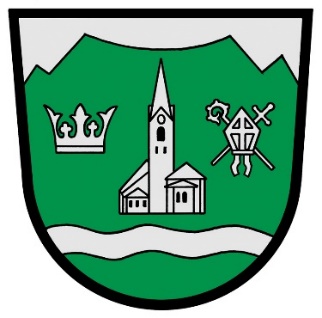 CORONA - Aktuelle Informationender Gemeinde Berg im DrautalLiebe Bergerinnen und Berger!Von den Bundes- und Landesbehörden werden laufend neue Maßnahmen angeordnet um die Ausbreitung des Corona-Virus (COVID-19) einzuschränken.Auch für unsere Gemeinde und unsere Gesellschaft hat dies massive Auswirkungen und erfordert ein Umdenken und eine Verhaltensveränderung für unser soziales Zusammenleben. Wir appellieren an die Bevölkerung, die verordneten Hygiene- und Schutzmaßnahmen einzuhalten und die von der Regierung beschlossenen Maßnahmen strikt einzuhalten!In dieser Situation brauchen besonders unsere älteren Mitbürger und Menschen mit Vorer-krankungen unsere Unterstützung. Für alle, die aus Angst vor einer Ansteckung mit dem Coronavirus das Haus nicht verlassen können und auch im Verwandten- und Bekanntenkreis keine Unterstützungsmöglichkeit haben, hat das Einkaufszentrum ADEG Pirker einen Einkaufs- und Bringdienst für Lebensmittel des täglichen Bedarfs eingerichtet.Telefonische Bestellungen täglich von 8 – 11 Uhr im EKZ Pirker unter 04712 / 682 Die Lieferung erfolgt bis zur Wohnungs- bzw. HaustürDie Bezahlung des Einkaufs erfolgt direkt bei Zustellung in Bar. Danke an das EKZ Pirker und an die freiwilligen Helfer für die Hilfeleistung!Der Dienstbetrieb am Gemeindeamt bleibt weiterhin aufrecht, der direkte Parteienverkehr ist jedoch eingestellt. Für dringende unaufschiebbare Angelegenheiten ersuchen wir in erster Linie telefonisch oder per Email mit uns zu kommunizieren. Nicht unbedingt notwendige Behördengänge sind auf einen späteren Zeitpunkt zu verschieben.Das Altstoffsammelzentrum bleibt bis auf weiteres geschlossen! Außerhalb der Öffnungszeiten des Gemeindeamtes können Sie sich in dringenden Ausnahmesituationen im Zusammenhang mit dem Coronavirus gerne an Bürgermeister Wolfgang Krenn (0676 / 84 86 45 100) wenden.Sollten Maßnahmen von den Gesundheitsbehörden verordnet werden, die das Leben in der Gemeinde betreffen, werden die Informationen laufend auf unserer Homepage (www.berg-drautal.gv.at) aktualisiert. Bei Fragen wenden Sie sich gerne telefonisch an das Gemeindeamt.Mit freundlichen GrüßenBürgermeister Wolfgang Krenn